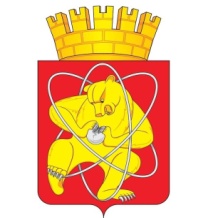 Муниципальное образование «Закрытое административно – территориальное образование Железногорск Красноярского края»СОВЕТ ДЕПУТАТОВ  ЗАТО  г. ЖЕЛЕЗНОГОРСК РЕШЕНИЕ15 февраля 2018                                                                                          29-108Рг.ЖелезногорскО внесении изменений в решение Совета депутатов ЗАТО г. Железногорск от 04.04.2013 № 34-192Р «Об определении органа местного самоуправления, уполномоченного на  установление нормы стоимости 1 кв.метра общей площади жилья в ЗАТО Железногорск для расчета размера социальной выплаты участнику долгосрочной целевой программы "Обеспечение жильем молодых семей в ЗАТО Железногорск на 2012-2015 годы"» В соответствии с Федеральным законом от 06.10.2003 № 131-ФЗ «Об общих принципах организации местного самоуправления в Российской Федерации», в целях реализации мероприятия «Обеспечение жильём молодых семей» государственной программы Российской Федерации «Обеспечение доступным и комфортным жильем и коммунальными услугами граждан Российской Федерации», утверждённой постановлением Правительства Российской Федерации от 30.12.2017 № 1710, а также государственной программы Красноярского края «Создание условий для обеспечения доступным и комфортным жильем граждан», утверждённой постановлением Правительства Красноярского края от 30.09.2013 N 514-п, Совет депутатовРЕШИЛ:        1. Внести в решение Совета депутатов ЗАТО г. Железногорск от 04.04.2013 № 34-192Р «Об определении органа местного самоуправления, уполномоченного на  установление нормы стоимости 1 кв.метра общей площади жилья в ЗАТО Железногорск для расчета размера социальной выплаты участнику долгосрочной целевой программы "Обеспечение жильем молодых семей в ЗАТО Железногорск на 2012-2015 годы"» следующие изменения:        1.1. В наименовании решения слова «участнику долгосрочной целевой программы «Обеспечение жильем молодых семей в ЗАТО Железногорск на 2012 – 2015 годы» заменить словами «участнику мероприятия № 4 «Расходы на предоставление социальных выплат молодым семьям на приобретение (строительство) жилья» муниципальной программы ЗАТО Железногорск «Обеспечение доступным и комфортным жильем граждан ЗАТО Железногорск».       1.2. В пункте 1 решения слова «участнику долгосрочной целевой программы «Обеспечение жильем молодых семей в ЗАТО Железногорск на 2012 – 2015 годы» заменить словами «участнику мероприятия № 4 «Расходы на предоставление социальных выплат молодым семьям на приобретение (строительство) жилья» муниципальной программы ЗАТО Железногорск «Обеспечение доступным и комфортным жильем граждан ЗАТО Железногорск».2. Контроль над исполнением настоящего решения возложить на председателя постоянной комиссии по социальным вопросам А.В.Новаковского.3. Настоящее решение вступает в силу после его официального опубликования. Исполняющий обязанностиГлавы ЗАТО г. Железногорск                                                             И.Г. Куксин